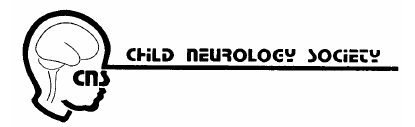 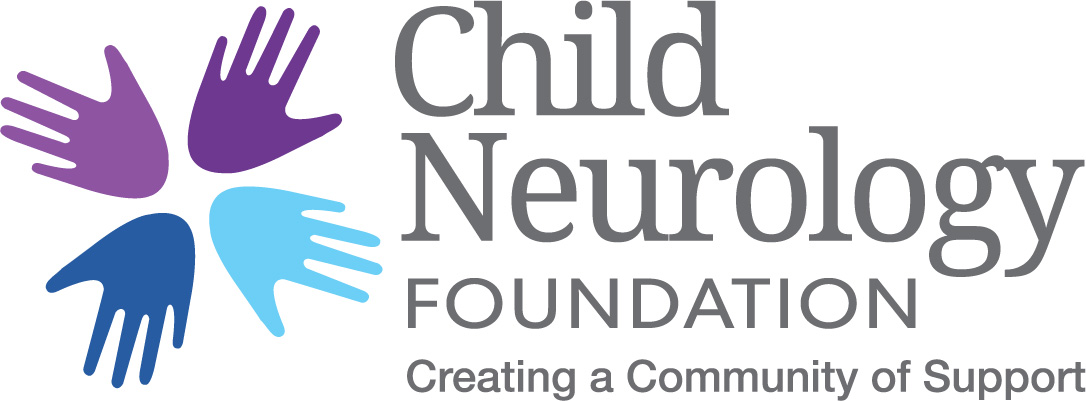 Child Neurology Society and Foundation Awards CommitteeProcedure for All Awards and GrantsSubmit a single electronic copy of a research proposal to the Executive Director of the CNS by April 15, 2017. The committee will be impressed with clarity of expression and succinctness of style and a Research Plan that can be accomplished within two years. Format: Double-spaced, Arial, 11 pt, 0.5” margins.Prepare the proposal with the following format and page limitations:Page 1	Face Page (Form Page 1)Page 2	Table of Contents (Form Page 2)Page 3	Abstract (Maximum 250 words)Page 4	Specific aimsPage 5-6	Work by othersPage 7-9	Work by investigatorPage 10-13	Research planPage 14-15	ReferencesPage 16-20	NIH Biosketch (List grant amounts, percent effort and overlap)		http://grants.nih.gov/grants/guide/notice-files/NOT-OD-15-032.html10)	Letters of Recommendation1. Submit one letter of recommendation from the director of the applicant’s child neurology training program and B) one letter from his/her scientific advisor. Two additional optional letters of recommendation or support may be included.2. At least one of these letters should include a statement of the applicant’s eligibility for this Award, as defined above, and document the willingness of the institution to accept the award without indirect costs. Please highlight this indirect cost statement.11)	Appendix: Applicants seeking the Shields or PERF grant, or those who may be eligible for these grants, should complete the following Appendix:Human Subjects (Form Page 3)Vertebrate animals (Form Page 4)Budget and justification (Form Page 5)Resources (Form Page 6)Performance Sites and Key Personnel (Form Page 7)NIH Biographical Sketches (not to exceed 5 pages) for any additional Key Personnel 		http://grants.nih.gov/grants/guide/notice-files/NOT-OD-15-032.htmlConvert the entire proposal to a PDF format and submit on-line as directed in the announcement. Please send a copy to nigel.bamford@yale.edu.The complete proposal must be received on or before April 1. The abstract may also be submitted to the CNS Scientific Selection Committee for consideration as a Poster or Platform Presentation.Applications that do not adhere to the sanctioned procedure will be returned without review.The applicant will be informed of the Committee’s decision by July 1.The Dodge Awardee should ask a senior member of the Society to deliver a brief five-minute introduction. The Dodge awardee will then be expected to deliver a formal twenty-minute presentation to the CNS membership at the next Annual Meeting.All correspondence should be sent to: Roger Larson, CAE, Executive Director, Child Neurology Society 1000 West County Road E, Suite 290 St. Paul, MN 55126 (E: rblarson@childneurology society.org).Child Neurology Society and Foundation Awards Face PageApplication Title:Applicant InformationName:Position Title:Department / Division:Date completing medical school (month/year):Date completing pediatric neurology residency (month/year):Contact Information:Address:Phone:Email:Applicant OrganizationName:Address:Administrative Official to be notified if grant is madeName:Address:Phone:Email:Award/Grant preference (Check only one)__ The Philip R. Dodge Young Investigator Award__ The Child Neurology Shields Research Grant__ Pediatric Epilepsy Research Foundation (PERF) Scientific Research GrantPrior or current NIH Grant / Award: Yes/NoIf yes, list grants:Human Subjects: Yes/NoIf yes, Exemption No.___       or IRB Approval Date___Assurance Compliance Number:Vertebrate Animals: Yes/NoIf yes, IACUC Approval Date____Animal welfare assurance No.____Appendix Included: Yes/NoApplicant Signature_________________________________		Date____________Investigator (Last, first, middle):       	  		Form Page 2TABLE OF CONTENTSFace Page..................................................................................................................... 1Table of Contents......................................................................................................... 	2	Abstract........................................................................................................................	 3	Specific Aims............................................................................................................... 	4	Work done by others....................................................................................................	 5-6	Work done by investigator........................................................................................... 	7-9	Research plan...............................................................................................................	 10-13	References....................................................................................................................	 14-15	NIH Biosketch - Investigator (Not to exceed 5 pages) ...............................................	 16-	Letters of recommendation..........................................................................................		Appendix (if included)		Human subjects.........................................................................................		Vertebrate animals.....................................................................................		Budget and justification.............................................................................		Resources...................................................................................................		Performance Sites and key personnel……………………………………	NIH Biosketch for any additional key personnel (Not to exceed 5 pages per investigator) ...................................................Investigator (Last, first, middle):       	  (Form Page 3) Page      HUMAN SUBJECTSInvestigator (Last, first, middle):       	  (Form Page 4) Page      VERTEBRATE ANIMALSInvestigator (Last, first, middle):       	  (Form Page 5) Page      BUDGET FOR ENTIRE PROPOSED PERIOD OF SUPPORTDIRECT COSTS ONLYJUSTIFICATION:Investigator (Last, first, middle):       	  (Form Page 6) Page      RESOURCESFACILITIES:  Specify the facilities to be used for the conduct of the proposed research.  Indicate the performance sites and describe capacities, pertinent capabilities, relative proximity and extent of availability to the project.  Under "Other" identify support services such as machine shop, electronics shop and specify the extent to which they will be available to the project.Laboratory:       Clinical:       Animal:       Computer:       Office:       Other:       MAJOR EQUIPMENT:  List the most important equipment items already available for this project noting the location and pertinent capabilities of each.Investigator (Last, first, middle):       	  (Form Page 7) Page      Performance Sites AND KEY PERSONNELPERFORMANCE SITE(S) (Organization, city, state)KEY PERSONNEL.  (See instructions.)  Use continuation pages as needed to provide the required information in the format shown below.Name					Organization				Role on ProjectBUDGET CATEGORY TOTALSINITIAL BUDGET PERIODSECOND YEAR OF SUPPORTPERSONNEL:  Salary & FringeApplicant organization onlyCONSULTANT COSTSEQUIPMENTSUPPLIESPATIENT CARE COSTSPATIENT CARE COSTSOTHER EXPENSESSUBTOTAL DIRECT COSTSCONSORTIUM CONTRACTUAL COSTS (Direct Only)CONSORTIUM CONTRACTUAL COSTS (Direct Only)TOTAL DIRECT COSTSTOTAL DIRECT COSTS FOR ENTIRE PROPOSED PERIODTOTAL DIRECT COSTS FOR ENTIRE PROPOSED PERIOD